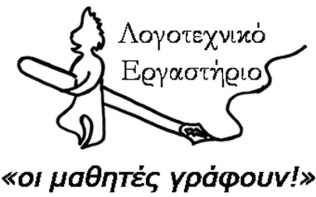 ΔΙΕΥΘΥΝΣΗ ΔΕΥΤΕΡΟΒΑΘΜΙΑΣ ΕΚΠΑΙΔΕΥΣΗΣ ΑΝΑΤ. ΑΤΤΙΚΗΣ 2013-2014Το  ΌνειροΠαύλος  Σκουμπάκης1o Γυμνάσιο ΓέρακαΌταν νυστάζω πέφτω και κοιμάμαι, κλείνω τα μάτια και θυμάμαι. Στιγμές ωραίες , μαγικές. στιγμές γεμάτες με το χτες. Βλέπω μύθους ελληνικούς, με νεράιδες και κακούς. Σε κόσμους άλλους πιο μικρούς, με κάποιους φίλους και εχθρούς. Το όνειρό μου είναι αυτό, το τόσο συναρπαστικό. Εκεί κάνω πάντα το σωστό το λάθος είναι περιττό. Βλέπω δράκους δυνατούς, και γέρους μάγους ισχυρούς.Με μπλε κρυστάλλους φοβερούς δίπλα σε ιππότες στιβαρούς.Το όνειρό μου είναι αυτό, το τόσο συναρπαστικό. Εκεί  κάνω πάντα το σωστό το λάθος είναι περιττό. Και τώρα ξύπνησα παιδιά και βλέπω δίπλα την μαμά που μου φωνάζει: << ξύπνα πια, έχεις σχολείο σήμερα ! >> 